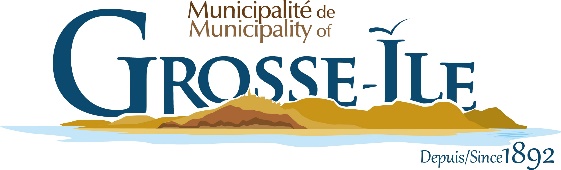 LIST OF CONTRACTS EXCEEDING $ 25,000 FOR THE 2023 FISCAL YEARCONTRACTING PARTYDESCRIPTION OF THE CONTRACTTOTAL COST(Including taxes)Construction des IlesGymnasium floor and repairs to infrastructure$ 173,457.32Douglas ClarkeSnow removal contract and roadworks$ 104,960.67Fédération Québécoise des municipalités (FQM)       Accounting system and professional services$ 71,245.21P&B Entreprises LtéeRoadworks$ 49,735.89Hydro-QuébecElectricity supplier$ 38,080.47Ministre des FinancesPolice Services$ 30,011.00